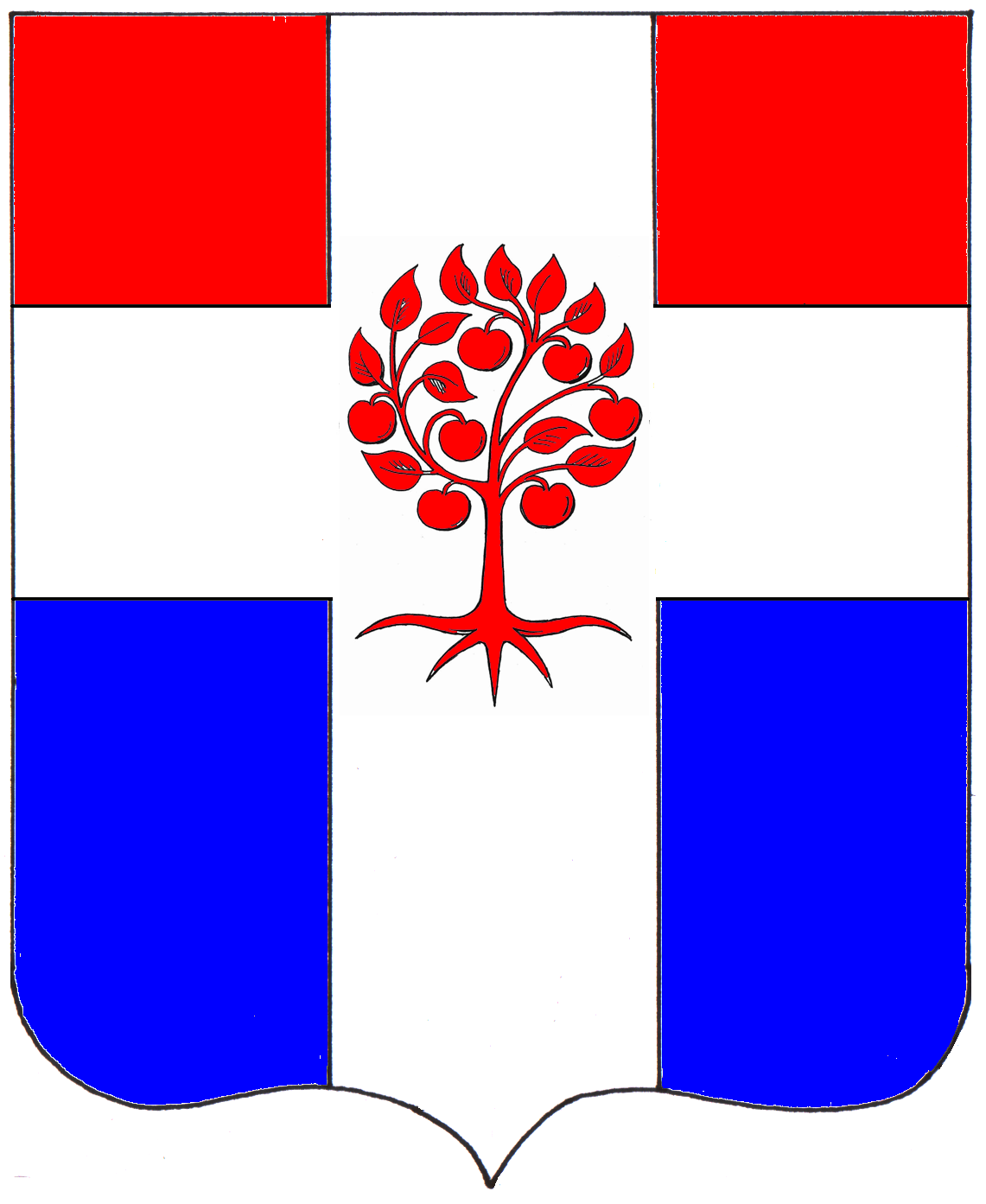 Администрациямуниципального образования Плодовское сельское поселениемуниципального образования Приозерский муниципальный районЛенинградской областиР А С П О Р Я Ж Е Н И Еот  17 мая  2017 года   № 45 -р            В  связи  с наступлением теплого времени года, повышением дневной температуры воздуха и купанием людей в открытых водоемах, в целях обеспечения безопасности и охраны жизни людей на водных объектах:                         Определить места массового отдыха людей у воды на территории муниципального образования Плодовское сельское поселение:п. Плодовое, берег оз. Отрадное – пляж за храмом («поселковый пляж»).п. Плодовое, берег оз. Отрадное – пляж по ул. Береговая («золотой пляж»).Сроки купального сезона и время работы пляжей установить распоряжением администрации муниципального образования Плодовское сельское поселение после получения санитарно-эпидемиологического заключения.Заместителю главы администрации Ганныч С. В.:Перед началом массового отдыха людей у воды организовать проведение мероприятий по исследованию грунта и воды в местах отдыха на соответствие санитарно-гигиеническим нормам, обследование дна примыкающей акватории.Заключить договор об обслуживании пляжей со спасателями.Совместно с ГИМС МЧС России провести проверку готовности пляжей к купальному сезону.Получить санитарно-эпидемиологическое заключение Роспотребнадзора о соответствии мест массового отдыха на воде требуемым правилам и нормативам.Осуществлять контроль за санитарной очисткой территории массового отдыха людей, организовать сбор и вывоз ТБО.Опубликовать настоящее распоряжение в СМИ и на официальном сайте муниципального образования Плодовское сельское поселение.Распоряжение вступает в силу с момента опубликования.Контроль за исполнением оставляю за собой.Глава администрации		                            		                         О. В. КустоваИсп.: Ганныч С. В. , тел.96-137Разосл.: Дело – 2, прокуратура – 1, реестр – 1Об определении мест массового купания населения на территории муниципального образования Плодовское сельское поселение на 2017 год